2020年度全国卫生专业技术资格考试朝阳考点报名通知各位考生：    根据北京考区统一安排，现将朝阳考点报名工作通知如下：一、网上报名（一）网址：中国卫生人才网（www.21wecan.com）二、现场确认     （一）时间：2020年1月8日–1月11日,1月13日—16日（上午9:00-11:30，下午13:00-16:00）（二）地点：朝阳社区学院和平里校区主楼三层（北京市朝阳区和平里南口砖角楼北里5号）     注：1、按照属地管理原则，凡在朝阳考点报名的考生所在单位必须为朝阳区卫健委注册的医疗机构。         2、凡在朝阳考点进行现场确认的考生务必在本考点规定的现场确认时间前完成网上报名，未在规定时间内到指定现场进行资格审核、网上确认、网上缴费者一律视为网上报名无效。         3、北京考区开通历史考生（即2019年考试未通过考生）自动确认功能，即历史考生点击提交报名信息，经系统检查其基本报考信息没有变化者，系统会提示自动确认，无需到现场提交材料确认，并可直接进行网上缴费。　　基本报考信息为：报考考区、考点、档案号、报考专业、报考级别、毕业学校、学校备注、毕业时间、毕业专业、学位、学制、最高学历、学历证书编号、单位名称、单位所属、单位性质。三、具体要求：详见（附件1），请务必认真阅读。考点咨询电话：65447923/65859688附件1：具体要求附件2：现场确认流程图附件3：朝阳社区学院培训中心地理位置图                     朝阳考点                        2019年12月23日附件1：         具体要求一、考试报名条件及专业设置     请关注北京卫生人才网。http://www.bjwsrc.cn/hhrnew/index.php二、现场确认携带材料（一）《2020年度卫生专业技术资格考试申报表》（工作单位与存档单位不一致的考生须同时加盖两个部门的公章，两个章不重叠盖在审查意见第一个空格），联系方式栏需要手工填写。注：1、2002年（含）以后取得高等教育学历证书的考生请务必准确填写学历编号，以便考试管理机构通过学信网查询学历证书的真伪。2、学历取得时间及受聘年限均截止至2019年12月31日。3、考生网上报名上传的照片必须为考生本人近期正面免冠彩色证件照，保证照片清晰、可辨认，其他如生活照、视频捕捉、摄像头等所摄照片导致影响证书发放的，后果考生自负。（二）本人有效身份证原件；（三）毕业证书和学位证书原件（军队院校毕业的考生须携带退伍证或转业证原件及复印件）（四）低一级专业技术资格证书原件；（五）执业医师资格证书及执业医师注册证书原件；（六）报考护理学类各专业考生须提供执业护士注册证原件； 
    （七） 2012年以后毕业的医学本科及以上学历毕业生，报考中级职称须提供《住院医师规范化培训合格证书》原件及复印件；已通过规培考试但合格证暂未下发的考生，需要由规培医疗机构科教部门网上下载成绩单并加盖章；（八）民社办医疗机构的考生，提交医疗机构执业许可证副本复印件并加盖公章；（九）报考岗位与所学专业不一致者，须提交单位出具的“从事现专业岗位工作满2年”的证明；（十）社区卫生服务中心（站）工作的考生，可提前一年报考全科医学、社区护理专业考试；本科及以上学历毕业生参加住院医师规范化培训合格并到基层医疗卫生机构工作，可直接参加中级职称考试。均须提供单位同意提前申报证明（注明在何岗位工作及工作时间）。二、网上缴费 考生现场确认或自动确认完成后，自行通过网上支付缴纳考试费，逾期未缴费的考生视为自动放弃本次考试。 网上缴费截止时间：2020年3月13日三、准考证打印、成绩查询、成绩单打印    请关注中国卫生人才网。http://www.21wecan.com/四、证书的发放请关注北京市人力资源和社会保障局。        http://rsj.beijing.gov.cn/附件2：现场确认流程图注：各位考生现场确认后，于2020年3月13日前登录考务系统完成网上缴费。未按期完成缴费者视为自动放弃本次考试。考试报名条件、专业设置、考试成绩管理办法、考试用书、考试科目及时间等相关通知请关注以下网站
　　①http://www.21wecan.com　   中国卫生人才网
　　②http://www.bjwsrc.org　　  北京卫生人才网③http://rsj.beijing.gov.cn  北京市人力资源和社会保障局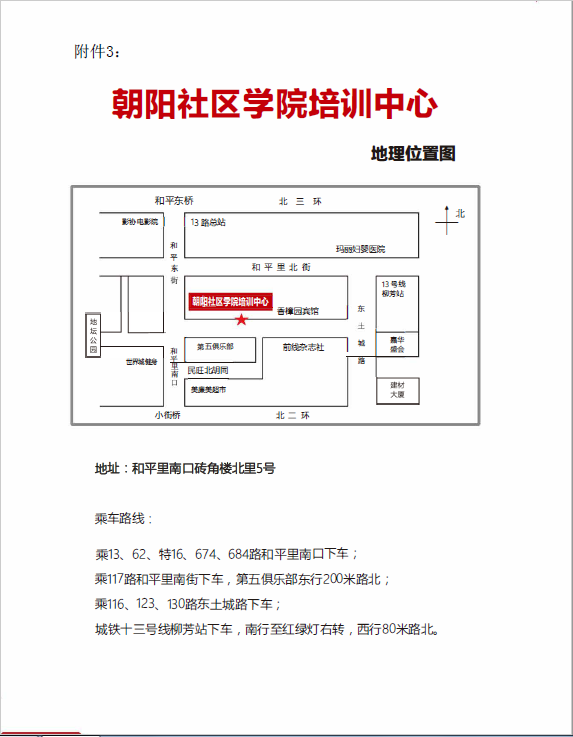 